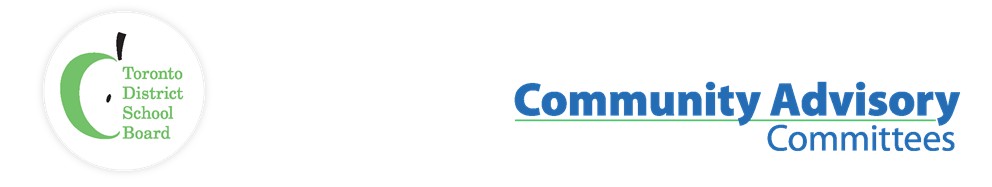 Name of Committee:	Community Use of Schools Community Advisory CommitteeMeeting Date:	Tuesday, November 10, 2020A meeting of the Community Use of Schools Community Advisory Committee convened on 10 November 2020 from 8:00 a.m. to 10:00 a.m. via Zoom with Co-Chairs Michelle Aarts and Judy Gargaro presiding.Attendance via Zoom:Michelle Aarts (Trustee), Judy Gargaro (Etobicoke Philharmonic Orchestra), Dan MacLean (Trustee), Lynn Manning (Girl Guides of Canada, Ontario Council), Heather Mitchell (Toronto Sports Council), Alex Viliansky (Felix Swim School), Gerry Lang (Citizens For Life Long Learning),  Patrick Rutledge (Big League Book Club), Susan Fletcher (SPACE), Alan Hrabinski (Toronto Basketball Association), Doug Blair (North Toronto Soccer Club), Dave McNee (Quantum Sports and Learning Association), Sara Somerset (Jack of Sports).  Also present were TDSB Staff: Maia Puccetti (Executive Officer, Facilities & Planning), Ugonma Ekeanyanwu (Acting Facility Permitting Team Leader), Ndaba Njobo (Facility Permitting Coordinator), Tina Androutsos (Executive Assistant), Shirley Adderley (Manager, Facilities Issues & System Liaison), Jonathan Grove (Interim Senior Manager, Plant Operations).Guests:Monika Constantino (Toronto Soccer Connection), Elizabeth Lukie (Hutt Piano Class), Terence Phillips (Phillips Basketball Academy), Graham Welsh (Toronto Sports Social Club), Beje Melamed (North Toronto Soccer Club).Regrets:Dennis Keshinro (Belka Enrichment Centre), Kevin Battaglia (TSAA), Sam Glazer (Congregation Beth Haminyan, Jonathan Wood (Toronto Accessible Sports Council), Narni Santos (The Learning Enrichment Foundation).ITEMDISCUSSIONRECOMMENDATION/ MOTIONCall to Order / Acknowledgement of Traditional Lands / Welcome and Introductions / Approval of QuorumThe meeting was called to order by Co-Chair Judy Gargaro at 8:00 a.m.Approval of AgendaAgenda approved.Approval of Minutes 13 October 2020Minutes were approved (with minor correction).Conflict of Interest DeclarationNilDelegationsNilPermit Unit UpdateUpdate on potential permit use and numbers of permits approved – Ndaba Njobo told the committee that there has been no change or new updates from the Board. All Community Use of School permits remain suspended until January 2021. No permits will be Approved for Community Use of Schools until the Board has provided a direction; the only exceptions are for lease agreements and before and after school program.    The revised FAQs have been posted on the website (found once users have accessed their account). The committee was reminded that the Rules and Regulations are listed on the permit. Ndaba Njobo confirmed that Toronto Public Health requires permit holders to track everyone in and out which will have to also be done once permits are opened again. Jonathan Grove mentioned that he is working with Toronto Public Health and the Ministry of Education to see if we may be able to resume permits on weekends and look at how we can phase this in; provided staffing is adequate.  It was asked that the TDSB staff consider a Cohort and/or phased in approach for permits.  Jonathan Grove discussed the challenges with enhanced cleaning between cohorts, who would clean the pools, gymnasiums, change rooms, etc. and that currently we do not have the staff to support this model.  Toronto Public Health directs the TDSB how to determine a cohort, e.g. 10 person capacity. Jonathan will again contact Toronto Public Health for clarity and get back to the committee at the next meeting so that the committee can discuss this phased in approach. While it is recognized that different activities require different cleaning protocols, the committee would like Local Neighborhood Support Program (LNSP) schools to be considered for reopening first, as they are located in areas with the least resources/neediest areas. Maia Puccetti asked Alex Viliansky to find out what York Region Public Health Protocols are with regards to cleaning protocols followed there. The TDSB hopes to use this information in their discussions with TPH, giving strength to our argument for reinstating pool permits.  It was asked how leases are operated for Toronto Parks and Recreation Programs.  Jonathan Grove confirmed that the City of Toronto leases 29 pools in total and currently 26 of these are active sites.  The committee was advised that the TDSB does not track specifics of who uses the pools; it is up to the leaseholder to follow risk management/legal protocols.  Jonathan confirmed that lease agreements have cleaning agreements within the lease that the TDSB must honour. As enhanced protocols were not part of the original agreements, he will find out how the caretaking staff are taking care of these sites and get back to the committee. It was requested that staff look at best practices and if cohorts would work.  Executive Officer Maia Puccetti agrees that Community Use of Schools brings great value to students and communities but reminded everyone that we have only been in schools since the third week in September and are in the process of hiring more caretaking staff.  This has been an adjusting and learning process for everyone.  Maia will approach Toronto Public Health for guidance and get as much information as possible from them; in particular, the committee wonders why protocols seem to be more restrictive for permits versus city lease agreements. We also request as much advance notice as possible prior to permit resumption.Senior Manager Jonathan Grove informed the committee that the last round of caretaking hiring is mid-November and expects everyone to be trained by the 2nd week in December.  It was asked if permit holders can do some of the essential cleaning and Jonathan said that the Board will take this into consideration.  Jonathan confirmed that the Board has hired 225 caretakers; it is expected there will be no reduction in these numbers next year and the majority of these new hires will be guaranteed employment for two (2) years.  The funds were partially covered by the TDSB and partially from the Ministry of Educations as TDSB received minimal funding for extra caretaking staff.Transgender/Non-binary use of washrooms: Language to be provided – It was inquired about signage being installed for these washrooms as it would prevent families from being put in the uncomfortable position of having to self-identify on site. It was agreed that the following question be added to the FAQs - What to do if the group has a special request or accommodation request? Answer: If your group requires any form of accommodation not listed on the application, you can add your request in the comment box (Step #4 of the Permit Application process).Updates regarding permit process, eBase - TDSB and other Boards who are also stakeholders in eBase are always working to improve the process. There is a possibility that the Ministry of Education will ask all Boards to switch to eBase as the company has adjusted their software to comply with Ministry reporting requirements.  TDSB staff are conducting internal training and refresher exercises as part of process improvement, which should be completed by the end of November. Has any CUS Grant been received? – Ndaba Njobo confirmed that the CUS Grant has been received for 2020/21 and the TDSB has been allocated $3.7 million.Ndaba NjoboACTION: Jonathan Grove to report back on how a cohort of facility users is defined.ACTION: Alex Viliansky to find out the York Region Public Health cleaning protocols.ACTION: Jonathan Grove to find out how the TDSB staff are managing the cleaning for the lease users.ACTION: Maia to see that this is added to the FAQs.Outstanding Action ItemsPools Working Group Update - Alex Viliansky asked if special consideration could be given to pools reopening as they are on the verge of going bankrupt and teach an essential skill.  He affirmed there is an aquatic alliance of 12 major stakeholders in Toronto/Peel/York and in their experience to date, not one case of COVID-19 has come from use of pools and noted how important it is for students to learn aquatic safety, citing the increased number of drownings this past summer.Baseball Working Group Update - Deferred Terms of Reference Update – Executive Officer Maia Puccetti will review and bring forward to our next meeting and then to the next Program and School Services committee (PSSC) in January 2021.AGM in November – Executive Officer Maia Puccetti has requested direction about this but it does not seem feasible as the AGM requires 60 days notice and she has not yet heard back. If the Board decides that Community Advisory Committees do not need to hold AGMs this year as a result of COVID, our committee needs to decide what to do in terms of the election of members for the upcoming 2-year term, starting January 2021.  Although we currently have vacancies in the Children, Parent and Aboriginal categories, we are not required to fill these categories we just seek to optimize representation. It was suggested that we extend the Cohort A term until February 2021. After further discussion by the committee it was suggested that we extend the term of Cohort A until CUSCAC can hold an AGM.  Motion by Susan Fletcher to extend will be presented at our next meeting for possibly both of our Cohorts.Committee Membership – We reviewed attendance of members, keeping in mind the Terms of Reference requirement to not miss 3 meetings in a row/half the meetings in a calendar year. Judy Gargaro confirmed that we have 2 vacancies, with a possible 3rd in jeopardy, at the moment and that Graham Welsh (Sport and Social Club) has expressed an interest in becoming a member of the committee.  Onboarding for new committee members - DeferredACTION: Maia Puccetti to review the Terms of Reference for final review by the committee at the December meeting.ACTION: Tina to review attendance of members to determine whether anyone should receive notice advising their membership is in jeopardy due to lack of attendance.ACTION: Trustee Aarts to check on if there are any emergency measures regarding committee membership in place.Trustee ReportTrustee Aarts advised the committee that a review of Community Advisory Committees is upcoming in 2021, including a recommendation for a new Mental Health Community Advisory Committee.Trustee Aarts also advised that the protocols in place in schools seem to be working.Trustee Aarts informed the committee that the Director’s Search Committee hopes to have a new Director named by end of November 2020 to start January 2021.Board of Health Presentation: https://d31hzlhk6di2h5.cloudfront.net/20201024/a4/c7/2b/8a/1ce4a431843579cc6be17756/2020_10_20_-TBOH_Response_to_COVID_-_Presentation.pdf Board of Health Report: https://www.toronto.ca/legdocs/mmis/2020/hl/bgrd/backgroundfile-157257.pdfOct 14th Budget Update:https://www.tdsb.on.ca/Leadership/Boardroom/Agenda-Minutes/Type/A?Folder=Agenda%2f20201014&Filename=Oct+14+FBEC+COVID-19+Funding+and+costs.pdfOther BusinessNilAdjournment10:00 a.m.Next Meeting Date8 December 2020, 8:00 a.m. via Zoom